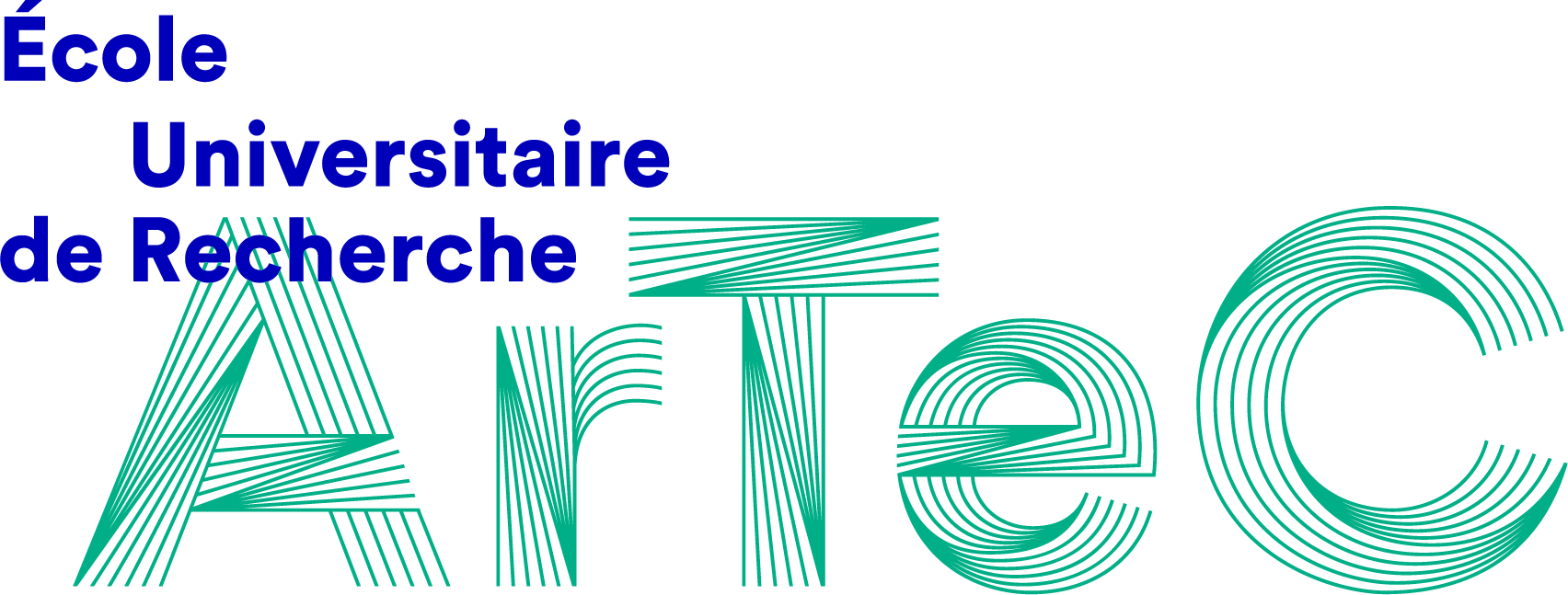 La procédure de participation à l’appel à projets ArTeC se fait obligatoirement en ligne. Aucun dossier ne pourra être déposé sous un autre format. Ce formulaire est destiné à vous aider à préparer votre réponse à l’appel à projets qui sera à déposer sur une plateforme en ligne.Informations générales Titre du projet : Nom(s) du ou des porteur.es de projet :NOMPrénomNOMPrénomInstitution du porteur de projet :ComUE Université Paris Lumières (UPL)Université Paris 8 (UP8)Université Paris Nanterre (UPN)Centre national de la recherche scientifique (CNRS)Centre Pompidou-MetzEcole nationale supérieure Louis-Lumière (ENS-Louis-Lumière)Ecole nationale supérieure des Arts Décoratifs (ENSAD)Centre national de danse contemporaine – Angers (CNDC-Angers)Conservatoire National Supérieur d'Art Dramatique (CNSAD)Réunion des musées nationaux - Grand Palais (RMN-Grand Palais)Centre national d'art et de culture Georges Pompidou (CNAC-GP)Campus Condorcet Paris-AubervilliersBibliothèque nationale de France (BNF)Archives nationalesCentre des Arts, Enghien-les-Bains (CDA)Centre National Edition Art Image (CNEAI)Société d’exploitation de la Gaité Lyrique (SEGL)!  Pour les universités, merci de sélectionner votre équipe d’accueil parmi la liste des équipes affilées à ArTeC.Si votre équipe d’accueil ne figure pas dans cette liste, merci de sélectionner dans le menu précédent « ComUE Paris Lumière »Liste des Unités de recherche associées :EA 4414 Histoire des arts et des représentations, HAR (Paris Nanterre)EA 4010 Arts des images & art contemporain, AIAC (Paris 8)EA 1572 Esthétique, musicologie et création musicale, musidanse (Paris 8)EA 1573 Scènes du monde, création, savoirs critiques (Paris 8)EA 4008 Laboratoire d'études et de recherche sur les logiques contemporaines de la philosophie, LLCP (Paris 8)EA 349 Paragraphe (Paris 8)EA 4004 Cognition humaine et Artificielle, CHART-THIM (Paris 8)UMR 7023 Structures formelles du langage, SFL (Cnrs, Paris 8)UMR 7217 Centre de recherches sociologiques et politiques de Paris, CRESPPA  (CNRS, Paris 8, Paris-Nanterre)UMR 8238 Laboratoire d’études de genre et de sexualité, LEGS CRESPPA  (CNRS, Paris 8, Paris Nanterre)EA 4385 Laboratoire d’études romanes, LER (Paris 8)EA 1569 Transferts critiques et dynamique des savoirs, TransCrit (Paris 8)EA 7322 Littérature et histoires, esthétique, LHE (Paris 8)EA 4386 Laboratoire parisien de psychologie sociale, LAPPS (Paris 8, Paris Nanterre)EA 2302 Esthétique, sciences et technologies du cinéma et de l’audiovisuel (Paris 8)EA 3388 Centre d'études sur les Médias, les Technologies et l'Internationalisation, CEMTI (Paris 8)EA 7339 Dispositifs d’information et de communication à l’ère numérique- Paris Ile de France, Dicen-Idf (Paris Nanterre, cnam, UPEM)EA 373 Institut de recherches philosophiques, IRePh (Paris Nanterre)EA 4416 Laboratoire Energétique Mécanique Electromagnétisme, LEME (Paris Nanterre)EA 370 Centre de recherches Anglophones, CREA (Paris Nanterre)   EA 369 Études romanes (Paris Nanterre)EA3931 Centre de Recherche en Littérature et Poétiques comparées, LIPO, (Paris-Nanterre)EA1586 Centre des Sciences des littératures en langue Française, CSLF, (Paris-Nanterre) Coordonnées du porteur de projet NOM :Prénom :Courrier électronique : Téléphone : Adresse administrative : Code postal :Ville :Pays :Statut : PR MCF Chercheur Doctorant Conservateur Autre, précisez : CV du porteur de projet : Joindre le CVInstitutions partenaires Dans le cas où le projet est porté par un.e membre de l’une des institutions ou des équipes/laboratoires inclues dans la liste du consortium d'ArTeC : une autre institution ou université appartenant au consortium d'ArTeC (différente de celle du porteur ou de la porteuse du projet) doit être impliquée dans le projet.
Dans le cas où le projet est porté par un.e membre d’une institution ou d’une équipe/laboratoire non incluse dans la liste du consortium d’ArTeC, mais appartenant à la ComUE Université Paris Lumières: au minimum deux autres institutions ou équipes/laboratoires incluses dans la liste du consortium ArTeC doivent être impliquées dans le projet. 
Exemples : 
Cas 1 – une chercheuse de l’ENS Louis Lumière (membre des institutions de la liste du consortium ArTeC) peut proposer un projet avec des chercheurs du Laboratoire IRePh de l’Université Paris Nanterre (membre des équipes/laboratoires de la liste du consortium d'ArTeC), car l’ENS Louis Lumière et l’université Paris Nanterre – et plus précisément le Laboratoire IRePh -  sont affiliées à ArTeC.Cas 2 – un chercheur du Laboratoire « Les mondes allemands » de l’Université Paris 8 (hors liste des équipes/laboratoires ArTeC, mais membre d’UPL) peut proposer un projet avec des collègues du Laboratoire AIAC de Paris 8 (laboratoire inclus dans le consortium ArTeC) et des membres du Conservatoire National d’Art Dramatique (institution incluse dans le consortium ArTeC).Joindre les lettres d’engagement des PartenairesAutres institutions partenairesAutres institutions (écoles, musées, bibliothèques etc.), autres laboratoires de recherche etc. 
(Il est recommandé de fournir en annexe une lettre ou un courriel des partenaires définissant leur engagement). Collaborateurs Liste nominative des collaborateurs du projet
Précisez leurs noms, statuts/fonctions, UFR, département, équipe, ou organisme de rattachement :Description du Projet Dans quel axe scientifique votre projet s'insère-t-il ? (à sélectionner - 3 éléments maximum) : La création comme activité de recherche Les nouveaux modes d'écritures et de publications Technologies et médiations humaines Résumé court du projet (1000 signes maximum) : Présentation du projet scientifique (5000 signes maximum) : État de l’art, objectifs, noms et biographies des chercheur.es. NB : si des images ou documents multimédia doivent accompagner la présentation du projet mais ne peuvent pas être insérés dans le formulaire, les présenter sous la forme d’un lien hypertexte.
Mise en œuvre (3000 signes maximum) :Méthodologie, réalisations prévues, rôle des partenaires, justification des moyens demandés...Quel module de formation proposez-vous ? (3000 signes maximum) : Obligatoire uniquement pour les projets Grand FormatDécrivez quel type de module de formation vous envisagez et la façon dont il sera mis en œuvre.
Planning Les étapes de votre projet : fournir un planning détaillé ou un diagramme de Gantt : Expertise Chaque projet sera évalué par au moins un expert externe au consortium avant d’être examiné par les membres du comité exécutif d’ArTeC, puis soumis au vote du Conseil Académique.Vous pouvez proposer un ou deux experts, en complétant, pour chacun, ses coordonnées. Expert 1Nom et Prénom : Institution :Domaine de spécialité :Courrier électronique : Expert 2Nom et Prénom : Institution :Domaine de spécialité :Courrier électronique : Signaler les conflits d’intérêt potentiels : Budget NB : Le forfait maximal est de 10 000 € pour les projets de petit format et de 30 000 € pour les projets de grand format. Chaque ligne du budget doit être explicitée. Merci de remplir tous les onglets correspondant au projet déposé (budget global dans tous les cas et budget par année, pour les projets pluriannuels).Signaler les co-financements (en nature et en numéraire).Fournir les fiches de poste détaillées pour les embauches éventuelles (IGE/IGR, stagiaires).Rappel : un mois de salaire toutes charges comprises pour un IGE est d’environ 2800 euros, et de 3 100 euros pour un IGR.L’équipe d’ArTeC peut prendre en charge un certain nombre de tâches (communication, captation, mise en ligne, prêt de matériel, corrections orthotypographiques etc.). Pour un projet déposé sur deux ou trois ans, il est nécessaire de fournir un budget global pour l’ensemble de la durée du projet et son détail par année.Dans tous les cas, il est demandé aux porteurs de projet de contacter Annael LE POULLENNEC ou Aline BENCHEMHOUN (à partir du 1er septembre) en amont du dépôt du budget.Diffusion des résultats de la rechercheAfin de prendre en compte les orientations du Plan National pour la Science Ouverte (1) intégrées dans le plan d'action 2019 de l'ANR (2), il est demandé aux porteurs de projet de donner des éléments d'information quant aux modes de diffusion envisagés pour les résultats de la recherche. Il revient à l’équipe de chaque projet de fournir à ArTeC des documents destinés à présenter au grand public leur travail de recherche sur le site internet de l’EUR ainsi que sur les réseaux sociaux. Les livrables issus du projet sous forme de documents audiovisuels (audio ou vidéo), photos ou textes devront en priorité être destinés au site internet d’ArTeC afin d’y alimenter un média archipélique, sans exclusivité avec d’autres formes de publication extérieures à ArTeC. Ces documents sont à envoyer à Annael LE POULLENNEC : annael.le-poullennec@eur-artec.fr, Magali GODIN : magali.godin@eur-artec.fr et Aline BENCHEMHOUN : aline.benchemhoun@univ-paris8.fr.Enfin, chaque porteur.e de projet pourra également être invité.e à participer aux Rencontres ArTeC, événement annuel présentant un panorama des projets de recherche soutenus par ArTeC sous forme de conférences, performances, performances artistiques, projetions, etc. PUBLICATIONSQuelles formes de publications scientifiques sont-elles prévues à l'issue du projet (articles scientifiques, monographies, etc) ? Une publication des résultats en Libre Accès est-elle envisagée (dépôt en archives ouvertes, publication dans des revues en Open Access, etc) ? !  La mention du soutien de l’EUR ArTeC et plus largement de l’ANR et des Investissements d’Avenir est obligatoire. Merci d’informer ArTeC de toute publication en lien avec le sujet de la recherche financée par ArTeC. Cela nous permettra de compléter au mieux le bilan annuel destiné à l’ANR.Ainsi, chaque publication ou manifestation devra faire figurer la mention suivante : ce travail a bénéficié d'une aide de l’État gérée par l’Agence Nationale de la Recherche au titre du programme d’Investissements d’avenir portant la référence ANR-17-EURE-0008DONNÉESLe projet donnera-t-il lieu à la production de données de recherche ? Quelles modalités de gestion sont-elles envisagées pour ces données (stockage, conservation, sécurisation, traitement, diffusion) ? Ces données ont-elles vocation à être diffusées et partagées ?(1) Ministère de l'Enseignement Supérieur et de la Recherche. Plan National pour la Science Ouverte, 4 juillet 2018 : http://m.enseignementsup-recherche.gouv.fr/cid132529/le-plan-national-pour-la-science-ouverte-les-resultats-de-la-recherche-scientifique-ouverts-a-tous-sans-entrave-sans-delai-sans-paiement.html(2) ANR : plan d'action 2019 : http://www.agence-nationale-recherche.fr/financer-votre-projet/plan-d-action-2019/